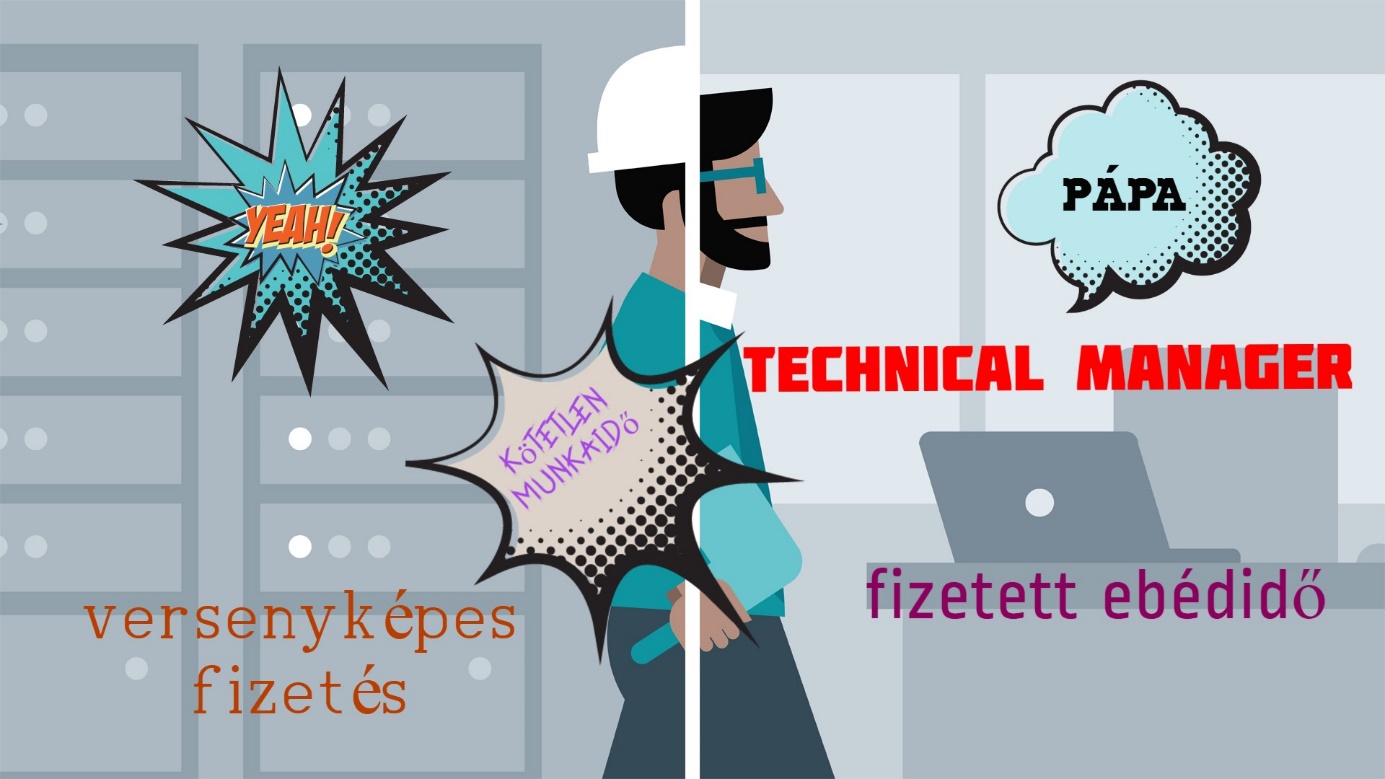   Nemzetközi autóipari alkatrész-beszállító vállalat pápai autóipari biztonságtechnikai eszközök           gyártásával foglalkozó partnercégünkhöz keresünk műszaki menedzser gyakornokot!Feladatok:• Termelés támogatása a folyamatban lévő projektekben• Az elkészült munkák folyamatos ellenőrzése• Adatbázisok, nyilvántartások vezetése• Kalkulációk, kimutatások, akciótervek készítése és nyomon követése• Adatszolgáltatások az irányítók felé• Cégen belüli szakmai képzéseken való részvételElvárások:• Folyamatban lévő műszaki menedzser/ mérnök tanulmányok• Kiváló számítógépes alkalmazási ismeretek• Tárgyalóképes angol vagy német nyelvtudásAmit kínálunk:• Versenyképes fizetés• Izgalmas feladatok• Kötetlen munkaidő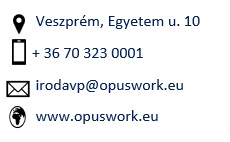 • Fizetett ebédszünet• Jó fej kollégák